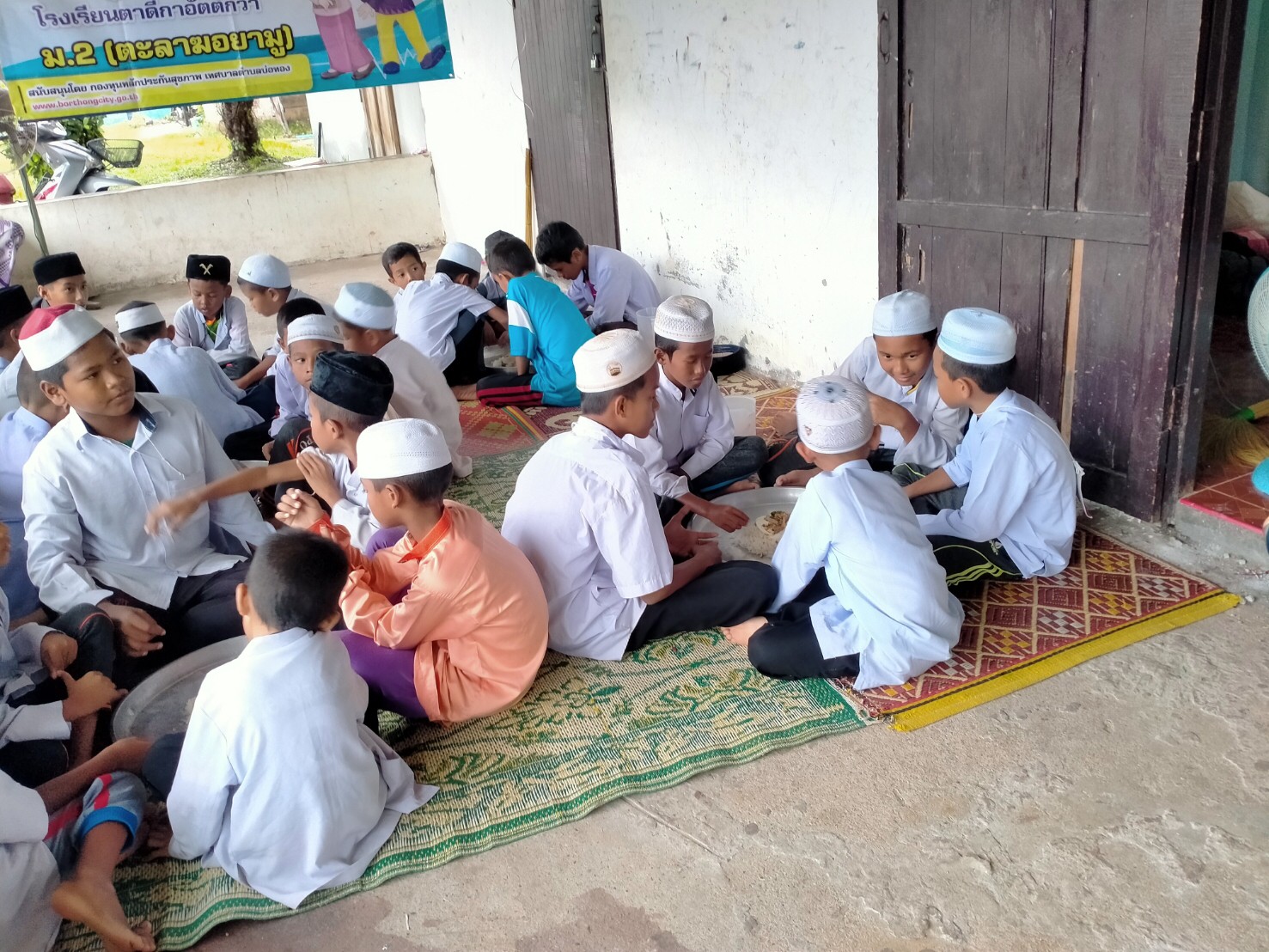 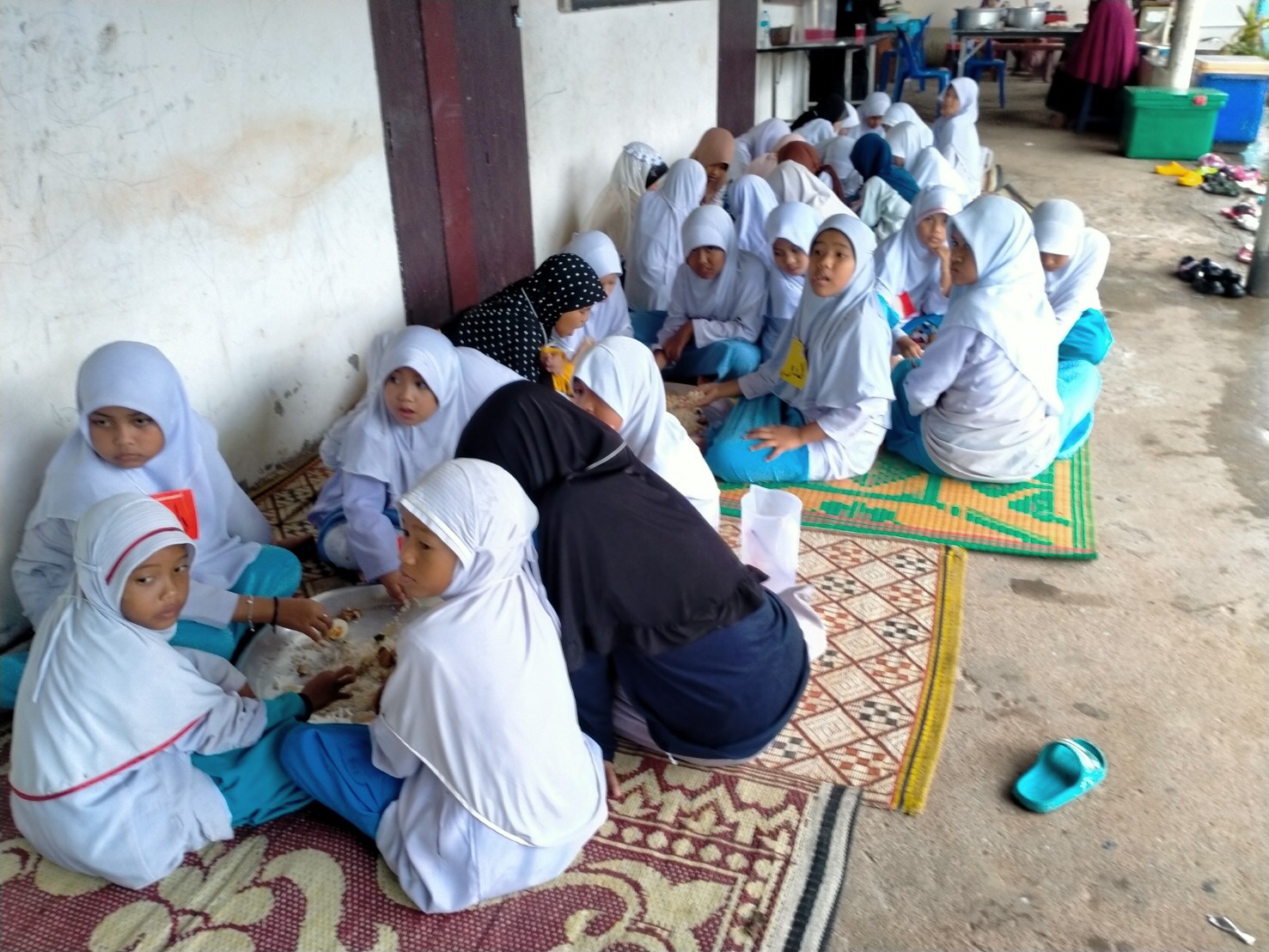 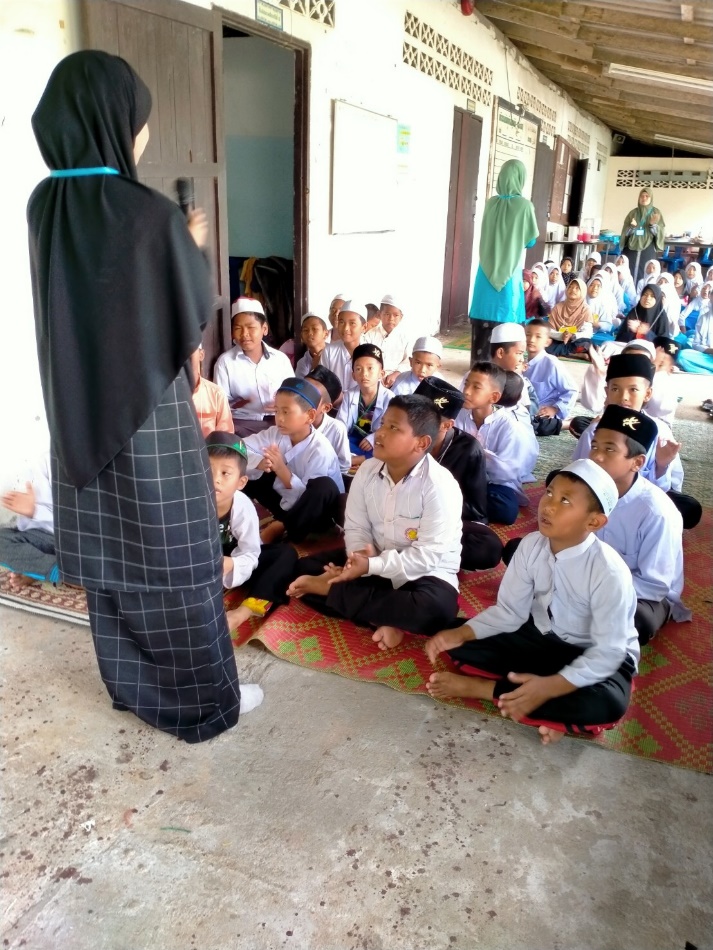 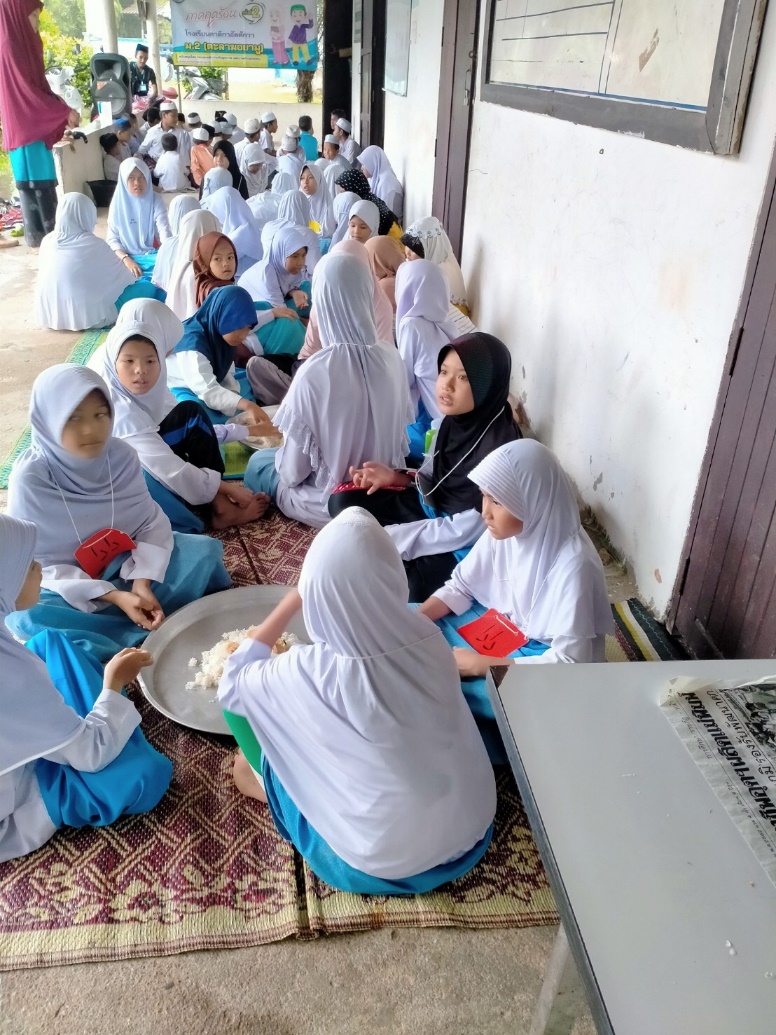 กิจกรรมอบรมให้ความรู้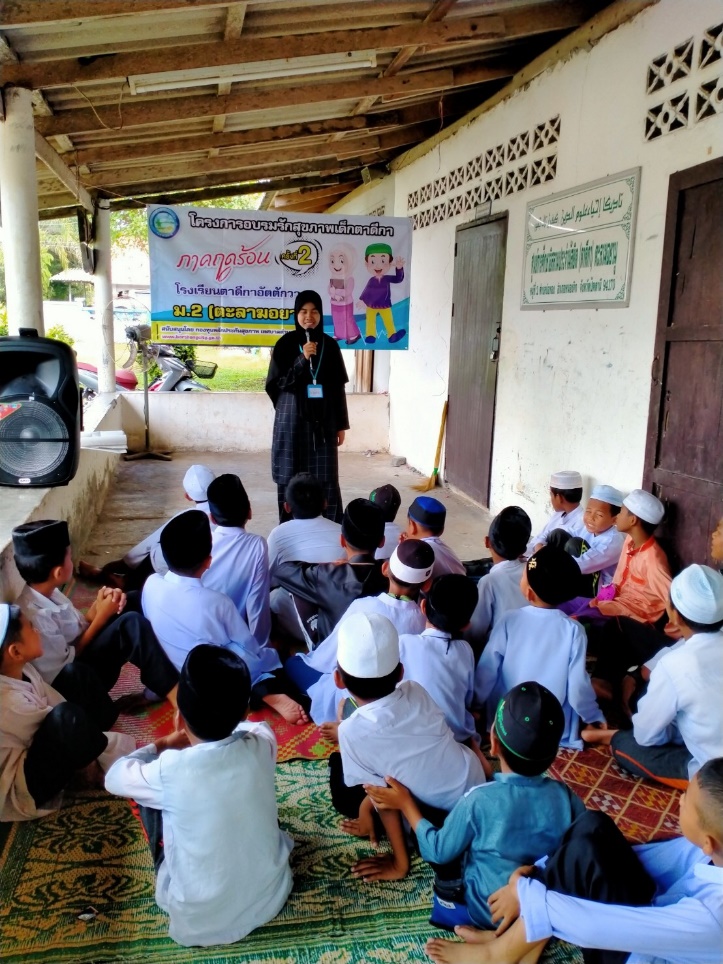 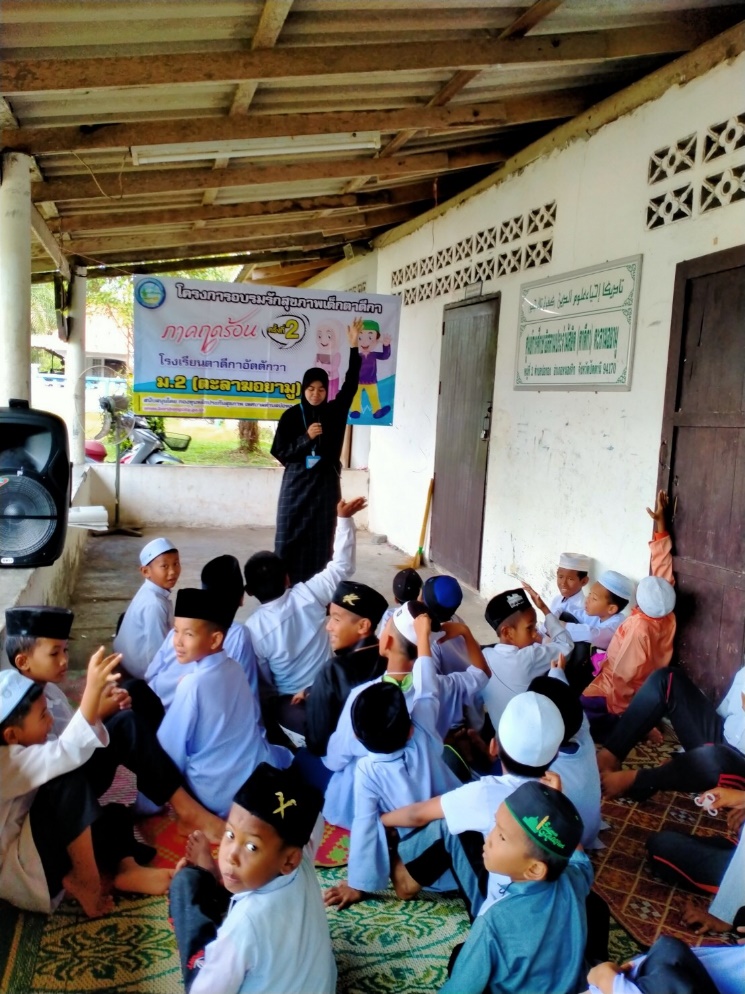 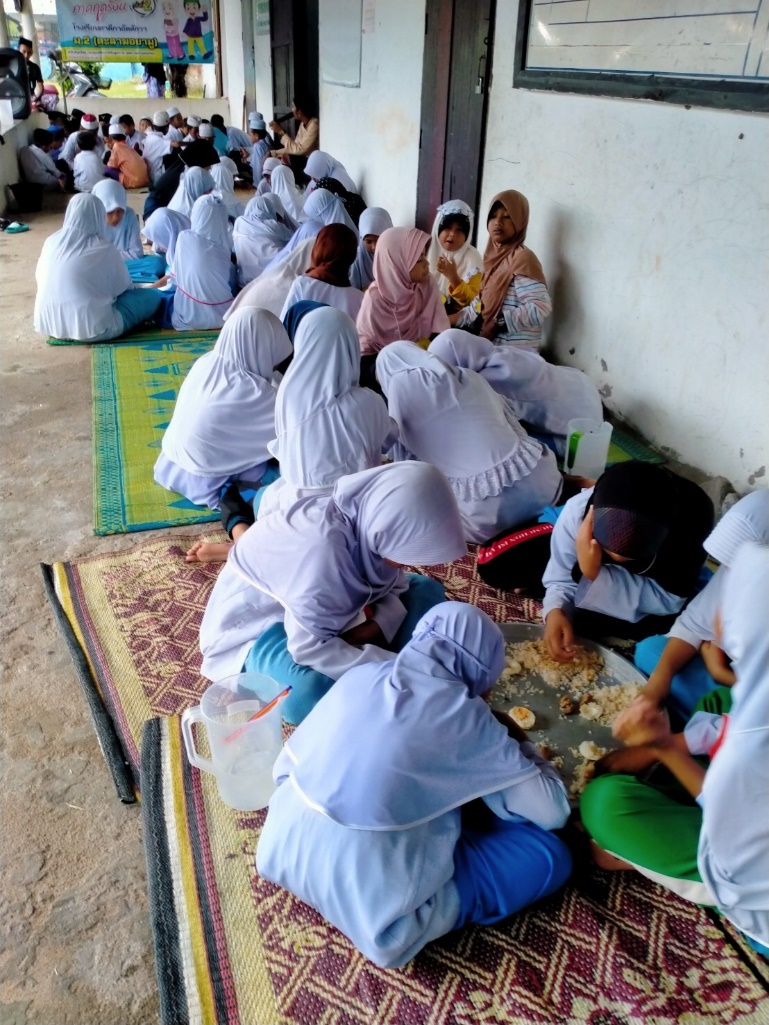 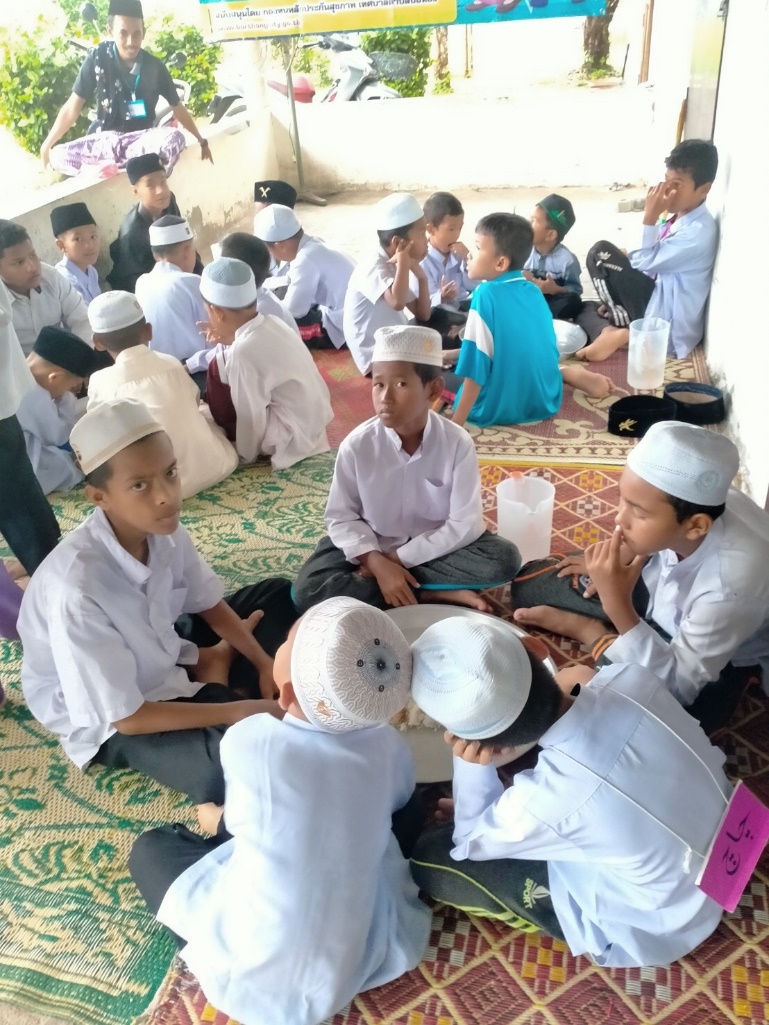 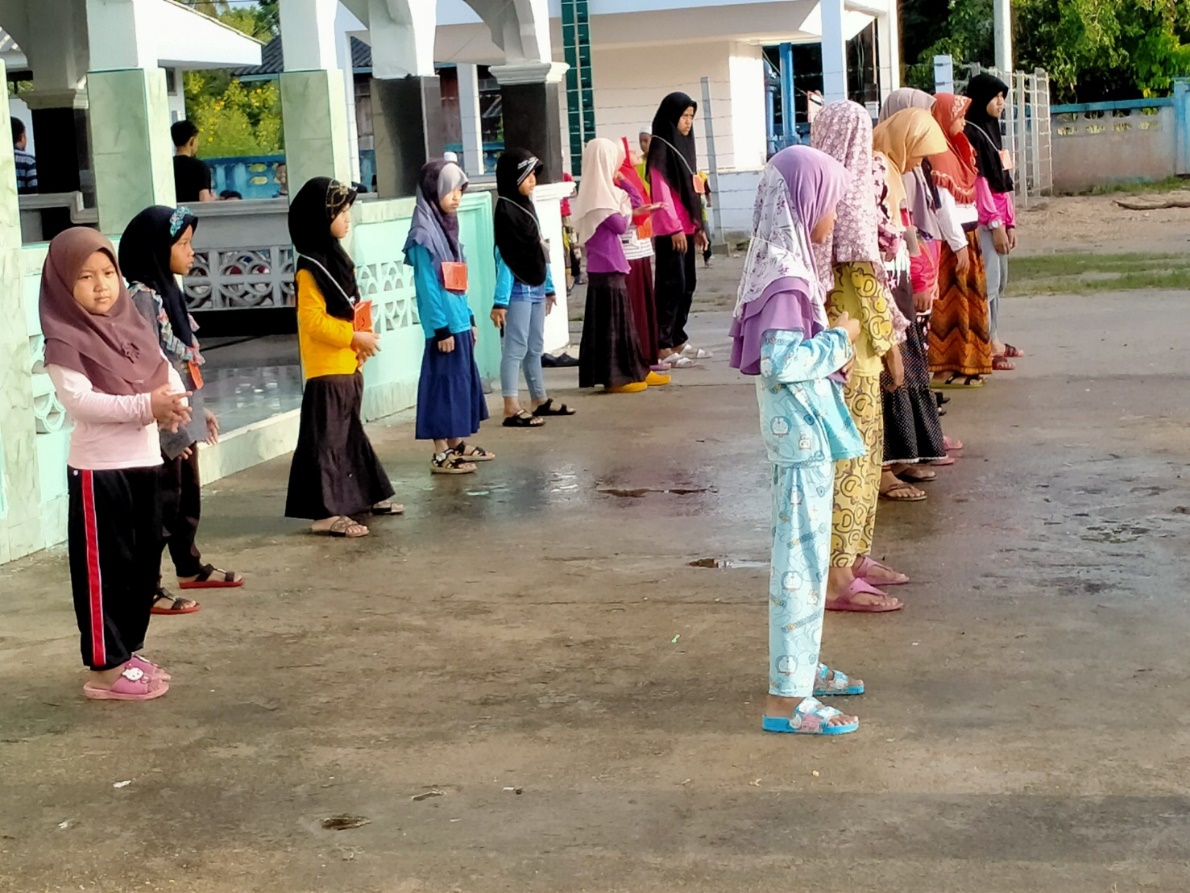 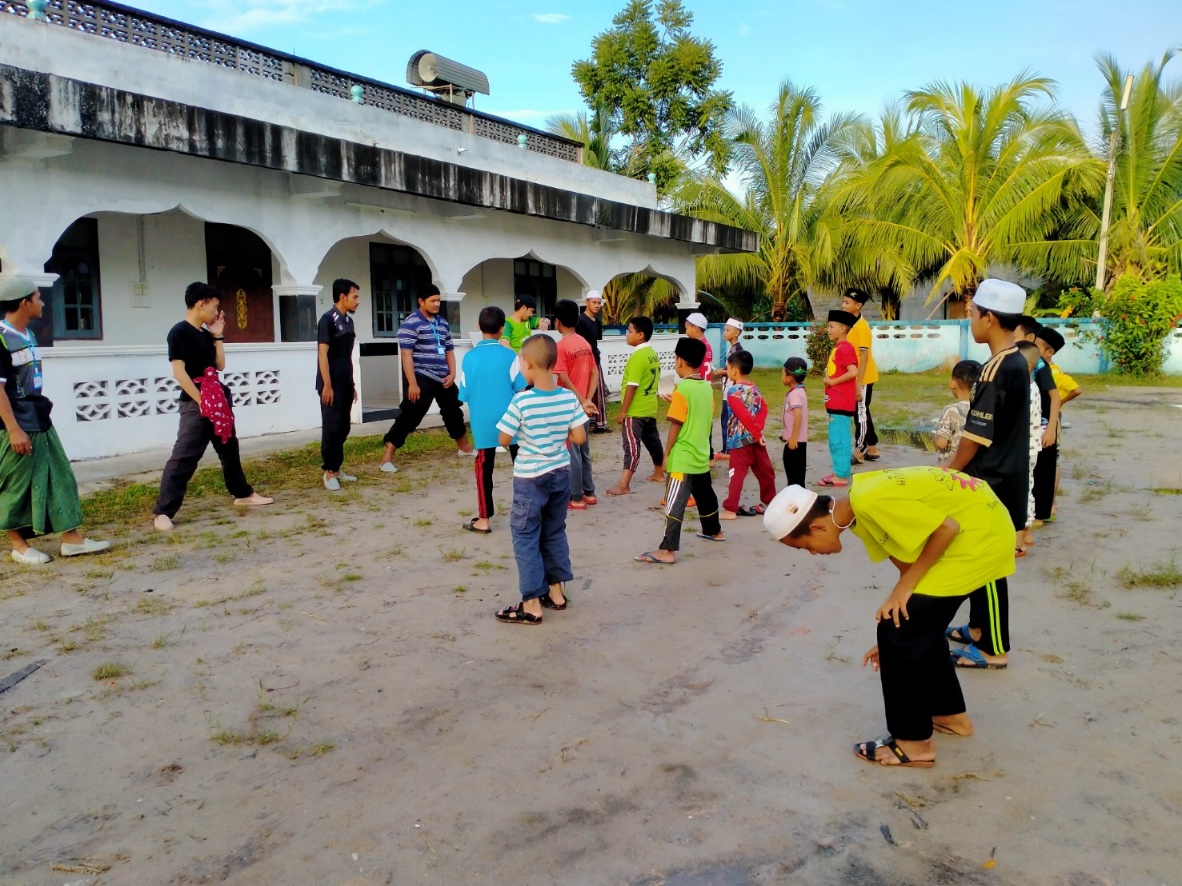 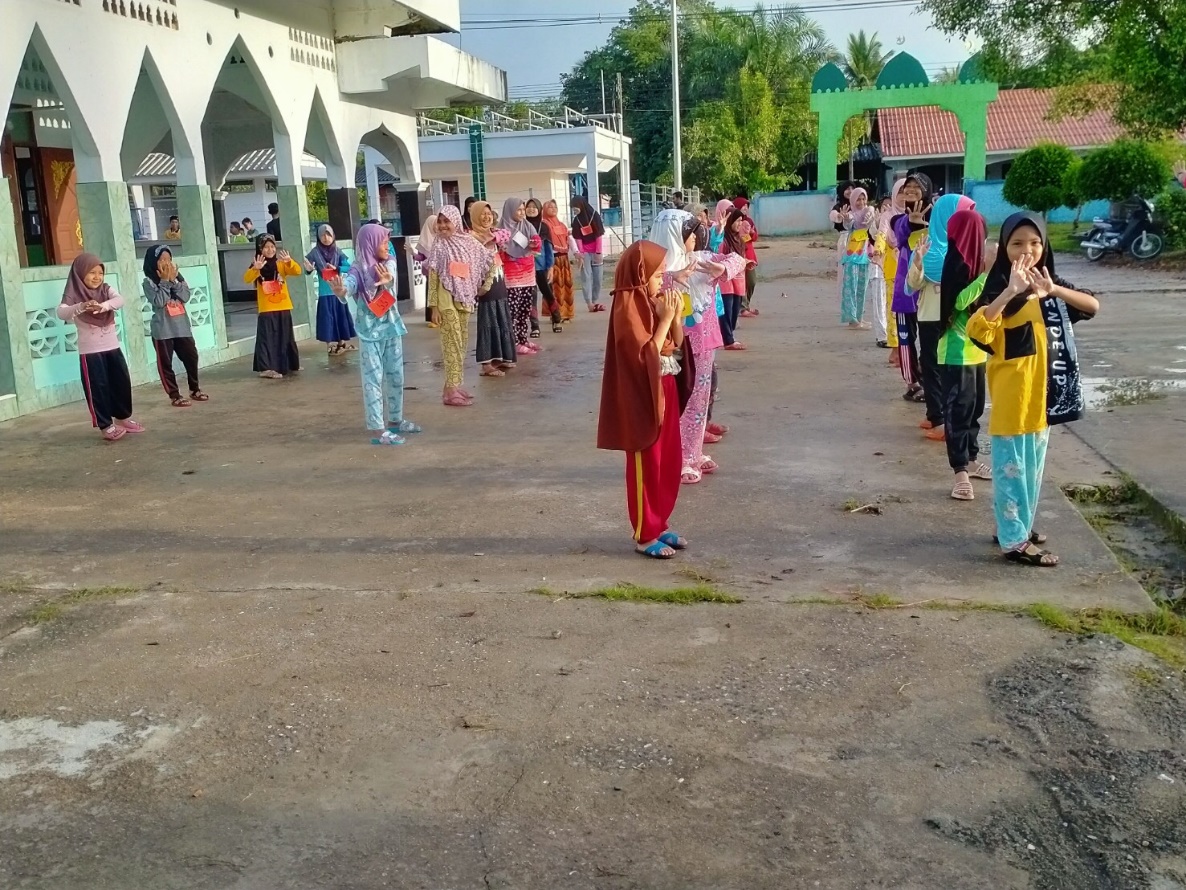 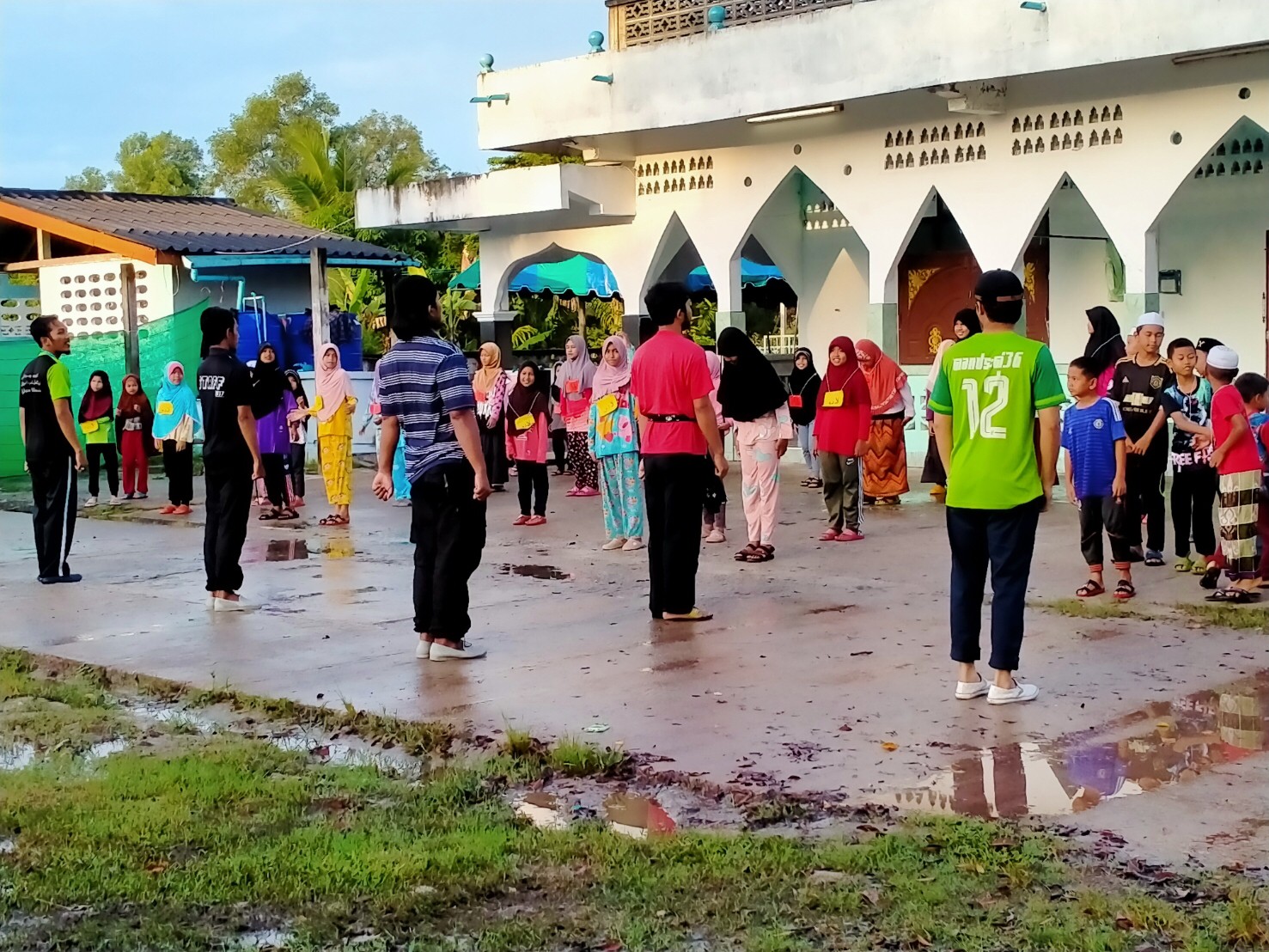 